2021年高考语文12月模拟评估暨一轮复习检测卷（三）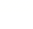 一、语言文字运用（20分）1．下列各句中，没有错字加点字的注意全部正确的一项是（   ）（3分）A．无论是国外媒体抑或国内媒体，VR都是热门的新兴载（zǎi）体，但它有着时空因素的极大掣肘，人们不应盲目乐观，更不能陷于肤浅的“技术决定论”的窠（kē）臼。B．网络社会中，一个小事件容易在论坛中被围观，被热炒，以致不断发酵（jiào），上升为论坛主题帖（tiě），并被更多的论坛转载，成为网络社会的一时热点。C．只有增强改革定力、勇气和韧劲，敢于破藩（fān）篱，勇于担当，将百姓痛点变成改革着（zháo）力点，改革才能取得突破。连日来两会代表委员就改革建言献策，与民意形成良性共震。D．晴天，石板路婆娑着绿树，翩跹（qiān）着竹影片片；雨日，石板路倒映出走过的斗笠蓑衣，偶尔经过一位手擎（qínɡ）薄伞的少女，袅袅婷婷，如此宁馨安谧，令人神摇心弛。【答案】B【详解】A项，“载”应读作“zài”；  C项，“着”应读作“zhuó”；“共震”应写作“共振”；D项，“跹”应读作“xiān”；“神摇心弛”应写作“神摇心驰”。故选B。阅读下面的文字，完成2-3题。[甲]中国古诗精彩纷呈，且不说有李白的“君不见黄河之水天上来”的豪迈气魄，单单是李商隐的“心有灵犀一点通”都透露着唯美的情感，而《枫桥夜泊》更在日本流传千年，还写进了日本教科书。诗中所提及的寒山寺，仍然是日本人心目中的文化胜地，每年，都会有大量日本人来到寒山寺，只为听一下寒山寺的钟声。[乙]清朝作者俞樾也曾在《新修寒山寺记》中说过“凡日本文墨之士咸适庐来见，见则往往言及寒山寺，且言其国三尺之童，无不能诵是诗。”[丙] 为什么日本独爱《枫桥夜泊》这首诗呢？这首诗有什么特殊意义?这与日本的国情息息相关，整首诗的意境也符合日本的审美，还有因为它们所表达的文化意境和日本人的民族性格更为接近，而对朴素而具有禅意的美学的尊崇和物哀的底色，是根本的原因所在。2．文段中的加点词，运用不正确的一项是（   ）（3分）A．流传	B．胜地	C．息息相关	D．对3．文段中画线的甲、乙、丙句，标点有误的一项是（   ）（2分）A．甲	B．乙	C．丙【答案】2．B    3．B【分析】2．B项，“胜地”，有名的风景优美的地方。文中是说寒山寺是日本人心中具有重要文化意义的地方，并未说明寒山寺风景优美。使用不正确，可用“圣地”。故选B。3．乙句，引号内的句号应移到引号外。凡是把引用的话独立来用,末尾句号放在引号里。如果引用的内容是句子的一个组成部分,即引文没有独立性,句号要放在引号外面。此句属于后者，引号内的内容只是整个句子的宾语，所以句号应该放在引号外。故选B。4．下列各句中，没有语病的一项是（    ）（3分）A．面对保护主义蹿升的外部环境，我们应集中力量办好自己的事，发挥国内超大规模市场优势，加快形成侧重于国内大循环为主体、国内国际双循环相互促进的新格局。B．在符合环境保护、安全生产的规定，不影响交通秩序等前提下，温州市区将逐步试点放缓夜间“外摆位”“跨门营业”的管制以促进“月光经济”产业发展。C．广州围绕国家重大战略，发挥优势，建设人工智能试验区，探索新途径、新机制，形成可复制、可推广的经验，引领粤港澳大湾区智能科技和智能经济发展。D．影片《秀美人生》讲述了她放弃大城市的工作机会，毅然回乡，在脱贫攻坚第一线倾情投入、奉献自我的故事，用青春芳华诠释党员初心使命，谱写新时代生命之歌。【答案】C【详解】A项，句式杂糅，“侧重于国内大循环为主体”错，将“侧重于……”“以……为主体”两种句式杂糅在一起，应改为“以国内大循环为主体”，或改为“侧重于国内大循环”。B项，搭配不当，“放缓夜间‘外摆位’‘跨门营业’的管制”错，“放缓”与“管制”搭配不当，应改为“放宽夜间‘外摆位’‘跨门营业’的管制”，或改为“放缓……的管制节奏/速度/步伐/”。D项，中途易辙，或成分残缺，“用青春芳华诠释党员初心使命”缺少主语，应在句前加主语“她”。故选C。5．在下面一段文字横线处补写恰当的语句，使整段文字语意完整连贯，内容贴切，逻辑严密。每处不超过15个字。（3分）    恰如中国文化的源起十分复杂一样，①________。但是，这并不是说各种源头都对西方文化产生了同样重大的影响。比较而言，对于西方文化，希腊和希伯来文化是最为重要的两个源头，就像对于中国，②________。如果说中国美学中，③________，而道家塑造了“妙”的理念的话，那么在比较的意义上看，“双希精神”也孕育了不同的美学观念和范畴。【答案】西方文化的源头也很多元    儒家和道家文化是重要的源头    儒家创立了“和”的美学观念    【详解】第一空处，前文说“恰如中国文化的源起十分复杂一样”，后文写“这并不是说各种源头都对西方文化产生了同样重大的影响”，可以推测这里主语是“西方文化的源头”，所说事件是“源头多”，整合答案为“西方文化的源头也很多元”。第二空处，前文描述“比较而言，对于西方文化，希腊和希伯来文化是最为重要的两个源头，就像对于中国”，可知这里应描述中国的重要源头，再根据“而道家塑造了……”，答案就出来了：儒家和道家文化是重要的源头。第三空处，结合前文“如果说中国美学中”，可知这里是在论述中国美学，然后看下文“而道家塑造了‘妙’的理念的话”，一个转折连词“而”，结合第二空处所填句子，可知这里应写“儒家”，结合语境整理答案为：儒家创立了“和”的美学观念。6．阅读下面材料，根据要求完成题目。（6分）“谁知盘中餐，粒粒皆辛苦。”这句古诗耳熟能详，而眼下餐桌上的浪费却司空见惯。我国每年在餐桌上浪费的粮食是500亿公斤，接近全国粮食总产量的十分之一，大型聚会浪费率更是高达38%。不少人认为现在生活富裕了，“我花钱消费，点多少吃多少是我的自由”。近日，习近平总书记对制止餐饮浪费行为作出重要指示，指出浪费之风务必狠刹。全国各地纷纷响应，积极践行“光盘行动”。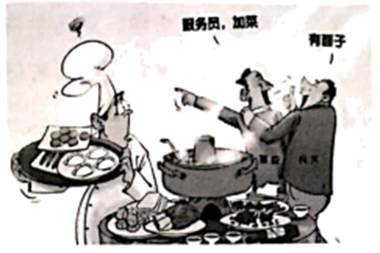 (1)假如你是一名志愿者， 请拟写一句“光盘行动”的宣传标语，要求至少运用一种修辞手法。（2分）(2)阅读以上文字，结合图片，针对“舌尖上的浪费”现象，谈谈你的看法，不超过100字。（4分）【答案】（1）示例：①倡勤俭剩宴不再，讲节约光盘添彩。②“光盘”光荣，不“光”可耻。（2）示例：①不赞同这种花钱任性消费的观点。虽说餐饮消费是个体的自由行为，但任性浪费的不只是金钱，更是有限的资源。②消费有面子、讲排场，这是一种盲目的攀比心理，因此要旗帜鲜明地反对。（每点2分）【详解】小题1：本题考查语言表达准确、鲜明、生动的能力。具体考查宣传标语的写作。本题要求拟写一句“光盘行动”的宣传标语，考生要注意宣传的主题是“光盘行动”，即提倡勤俭节约，拒绝浪费；作为标语要简明、醒目，有一定宣传鼓动效果；还要运用恰当的修辞手法，如比喻、对偶、夸张、对比等，使语言形象、生动。小题2：本题考查图文转换的能力和表达自己观点态度的能力。解答本题，首先亮明观点“不赞同这种花钱任性消费”，然后紧扣材料中的浪费数据和任性消费的片面观点，要结合图片“有面子”的提示，从危害性和根源角度评论，意思对即可。二、现代文阅读（30分）（一）阅读下面的文字，完成7-9小题。（10分）材料一二十四节气是中华民族在漫长的农业、畜牧业等生产发展过程中，长期观察天文、气象与农业生产生活的智慧结晶，被誉为“中国的第五大发明”，并被联合国教科文组织确定为人类非物质文化遗产代表名录。二十四节气中每个节气都有特定的文化含义，反映季节变化的有立春、立夏、立秋、立冬、春分、秋分、夏至、冬至，反映气温变化的有小暑、大暑、处暑、小寒、大寒反映降水及与水的凝聚物相关的有雨水、谷雨、白露、寒露、霜降、小雪、大雪，反映物候和农作物生长状况的有惊蛰、清明、小满和芒种。二十四节气是黄河中下游地区以及部分长江流城的特定地理气候与农耕文明相结合的产物。只有这个纬度的地区才有四季分明的气象条件，并且这循环往复的自然天象、物候是可以被人重复观察并记录的；中国人强调要不误农时，人们只有长期定居在一个特定的地区，才有可能不断地观察和积累与其生产、生活息息相关的自然物候现象，来更好地指导生产，而华夏民族很早便进入了较发达的农耕文明社会。(摘编自刘迎秋《说说二十四节气》，《文史知识》)材料二当下，人们对节气的认知逐渐淡薄是有原因的。中国长期以农立国，人们很大程度上是通过农业生产来认识和利用节气的。随着城市化进程的加快，越来越多的人脱离了农业生产，进入第二、第三产业。这些产业依赖更精细的时间制度，和季节、时令转变的关系相对疏离。中国传统的宇宙观是以阴阳五行为核心的，认为时间的变化是阴阳互相作用的结果，人在天地间要循时而动，顺应阴阳变化，促成阴阳调和。因此，天象、物候、人事就被统一组织到一个严密的时间秩序中，时间就被划分为依次出现的不同段落。每个段落都被赋予了特殊的文化属性，成为国家政令和社会成员活动的根本依据，要求人的活动和时间特性保持高度一致。近代以来，西方的人与自然二元对立的宇宙观逐渐取代了中国传统宇宙观。此外，中华民国成立以后，公元纪年代替了包括二十四节气在内的传统历法，成为官方历法。(摘编自张勃《二十四节气及其保护》材料三二十四节气对日常生活的影响虽有减弱，却始终在延续。无论清明的踏青、扫墓，还是冬至的团聚、祭祀，都在提醒人们在繁忙工作之余，应有适当的舒缓与休憩，适时地关注家人、朋友以及更宽广的世界。一些地方性浓郁的传统节令仪式，则是人与自然神灵的交流过程，以顺应四季有序，万物有时。北京一些医院开创性地推出“三伏贴”“三九贴”，这种治疗方式的时间依据正是夏至和冬至这两个节气。二十四节气这种长期在日常生活与生产中发挥影响的特征，同相关学术界及社会上大都把非遗与“濒危性”直接对应起来的认识之间有很大的差距，但这恰恰体现了“非物质文化遗产”的真正内涵，即一种传统文化究竟能否被看作“非遗”，能否列入代表名录，同它是否处于濒危状态并没有必然联系；最关键的，反而是它在现实生活中的活态传承：它必须是一种活着的遗产，与活着的人的生活实践密不可分。(摘编自《每个人都是二十四节气的传承人》，《参考消息》7．下列对材料中“二十四节气”的相关解说，正确的一项是（   ）（3分）A．二十四节气是在中国农耕文明发展的历史长河中形成的一种时间制度，它是以黄河中下游地区、长江流域的季节特征和鲜明的气象条件为基础而确立的。B．二十四节气的形成得益于合适的自然环境和发达的农业文明，更离不开人为的划分，它需要人们在长期生产实践中观察和积累相关的自然物候现象。C．二十四节气把时间的流转直接和自然的变化规律关联，每个节气都有特定的文化含义，随着现代社会城市化进程加快，这些含义离人们生活越来越远。D．二十四节气是中国文化独特的遗产，虽随社会变迁影响力趋于减弱，但仍是民众生活的组成部分，因此被誉为“中国的第五大发明”，并获得国际认可。8．下列对材料相关内容的理解和分析，不正确的一项是（   ）（3分）A．二十四节气在一定程度上反映了农业生产和时间之间的联系，但现代社会生产生活方式发生了转变，对时间精细度有更高的要求，节气与社会逐渐走向疏离。B．中国传统的宇宙观蕴含在节气文化中，认为应将时间设置成不同节气，人们要依据节气而动，顺应阴阳变化，这与西方的人与自然二元对立的观念不同。C．“三伏贴”“三九贴”的推出，说明我们在延续节气传统的基础上，也可对其进行进一步的“再创造”，以便让它更好地融入当下生活，焕发出新的生命力。D．在评判二十四节气这类传统文化是否属于“非遗”时，不能将之与濒危性直接联系起来，而应关注它在现实生活中的活态性，它必须回归日常生活和生产。9．根据上述材料，分别概括二十四节气在传统社会和现代社会中的作用。（4分）(1)传统社会：(2)现代社会：【答案】7．C    8．B9．(1)传统社会：①作为官方历法的一部分，用以记录时间。②作为农业生产活动的时间依据，方便人们掌握农事经验，指导农业生产。③作为国家政令和社会成员活动的根本依据，指导社会生活。（答出2点即可，每点1分）(2)现代社会：①提醒人们劳逸结合，适时关注家人、朋友和更宽广的世界。②推动人与自然神灵的交流，以顺应自然万物的时序。③催生新的治疗方式。（答出两点即可，每点1分）【分析】7．A项，扩大范围，“长江流域的季节特征”错。材料一第二段是“部分长江流域”，而非“长江流域”。B项，曲解文意。“得益于合适的自然环境和发达的农业文明，更离不开人为的划分”错。作为二十四节气形成的三个原因，“合适的自然环境”“发达的农业文明”“人为的划分”是并列关系，不存在主次关系，但是该选项说的是“更离不开人为的划分”。D项，强加因果，“因此被誉为‘中国的第五大发明’，并获得国际认可”。材料一只是说“二十四节气是中华民族在漫长的农业、畜牧业等生产发展过程中，长期观察天文、气象与农业生产生活的智慧结晶，被誉为‘中国的第五大发明’，并被联合国教科文组织确定为人类非物质文化遗产代表名录”，可见，并没有说二十四节气被誉为“中国的第五大发明”，并获得国际认是因为选项说的内容，这前后之间并无因果关系。故选C。8．B项，曲解文意，“中国传统的宇宙观蕴含在节气文化中，认为应将时间设置成不同节气”错。根据材料二第二段“中国传统的宇宙观是以阴阳五行为核心的，认为时间的变化是阴阳互相作用的结果，人在天地间要循时而动，顺应阴阳变化，促成阴阳调和”可知，“将时间设置成不同节气”并非中国传统宇宙观的内容。故选B。9．材料一、材料二主要谈的是二十四节气对传统社会的影响。根据“中华民国成立以后，公元纪年代替了包括二十四节气在内的传统历法，成为官方历法”概括为：二十四节气作为官方历法的一部分，用以记录时间。根据“二十四节气是黄河中下游地区以及部分长江流城的特定地理气候与农耕文明相结合的产物”“人们很大程度上是通过农业生产来认识和利用节气的”概括为：二十四节气作为农业生产活动的时间依据，方便人们掌握农事经验，指导农业生产。根据“每个段落都被赋予了特殊的文化属性，成为国家政令和社会成员活动的根本依据，要求人的活动和时间特性保持高度一致”概括为：二十四节气作为国家政令和社会成员活动的根本依据，指导社会生活。材料三则主要说的是二十四节气对现代社会的作用。根据“无论清明的踏青、扫墓，还是冬至的团聚、祭祀，都在提醒人们在繁忙工作之余，应有适当的舒缓与休憩，适时地关注家人、朋友以及更宽广的世界”概括为：二十四节气提醒人们劳逸结合，适时关注家人、朋友和更宽广的世界。根据“一些地方性浓郁的传统节令仪式，则是人与自然神灵的交流过程，以顺应四季有序，万物有时”概括为：二十四节气推动人与自然神灵的交流，以顺应自然万物的时序。根据“一些地方性浓郁的传统节令仪式万物有时。北京一些医院开创性地推出“三伏贴”“三九贴”，这种治疗方式的时间依据正是夏至和冬至这两个节气”概括为：二十四节气催生新的治疗方式。（二）阅读下面的作品，完成10-13题。（20分）蹲在洋车上萧红看到了乡巴佬坐洋车，忽然想起一个童年的故事。当我还是小孩的时候，祖母常常进街。我们并不住在城外，只是离市镇较偏的地方罢了！有 一天，祖母又要进街，她命令我：“叫你妈妈把斗风给我拿来!”那时因为我过于娇惯，把舌头故意缩短一些，叫斗篷作斗风，所以祖母学着我，把风字拖得很长。她知道我最爱惜皮球，每次进街的时候，她问我：“你要些什么呢？”“我要皮球。”“你要多大的呢？”“我要这样大的。”我赶快把手臂拱向两面，好像张着的鹰的翅膀。大家都笑了！祖父轻动着嘴唇，好像要骂我一些什么话，因我的小小的姿式感动了他。祖母的斗篷消失在高烟囱的背后。等她回来的时候，什么皮球也没带给我，可是我也不追问一声：“我的皮球呢？”因为每次她也不带给我，下次祖母再上街的时候，我仍说是要皮球，我是说惯了！我是熟练而惯于作那种姿式。祖母上街尽是坐马车回来。今天却不是，她睡在仿佛是小槽子里，大概是槽子装置了两个大车轮。非常轻快，雁似的从大门口飞来，一直到房门。在前面挽着的那个人，把祖母停下，我站在玻璃窗里，小小的心灵上，有无限的奇秘冲击着。我以为祖母不会从那里头走出来，我想祖母为什么要被装进槽子里呢？我渐渐惊怕起来，我完全成个呆气的孩子，把头盖顶住玻璃，想尽方法理解我所不能理解的那个从来没有见过的槽子。很快我领会了！看见祖母从口袋里拿钱给那个人，并且祖母非常兴奋，她说叫着，斗篷几乎从她的肩上脱溜下去！“呵！今天我坐的东洋驴子回来的，那是过于安稳呀！还是头一次呢，我坐过安稳的车了！”祖父在街上也看见过人们所呼叫的东洋驴子，妈妈也没有奇怪。只是我，仍旧头皮顶撞在玻璃那儿，我眼看那个驴子从门口飘飘地不见了！ 我的心魂被引了去。夜晚在灯光里，我们的邻居，刘三奶奶摇闪着走来，我知道又是找祖母来谈天的。“……那是可笑，真好笑呢！一切人站下瞧，可是那个乡下佬还是不知道笑自己。拉车的回头才知道乡巴佬是蹲在车子前放脚的地方，拉车的问：“你为什么蹲在这地方？”“他说怕拉车的过于吃力，蹲着不是比坐着强吗？比坐在那里不是轻吗？所以没敢坐下。……”“后来那个乡巴佬，你说怎么样！他从车上跳下来，拉车的问他为什么跳？他说：‘若是蹲着吗！那还行。坐着！我实在没有那样的钱。’拉车的说：‘坐着，我不多要钱。’那个乡巴佬到底不信这话，从车上搬下他的零碎东西，走了。他走了！”我听得懂，我觉得费力，我问祖母：“你说的，那是什么驴子？”她不懂我的半句话，拍了我的头一下。过了两年，六岁了！我的聪明，也许是我的年岁吧！支持着我使我愈见讨厌我那个皮球，那真是太小，而又太旧了；我不能喜欢黑脸皮球，我爱上邻家孩子手里那个大的；买皮球，好像我的志愿，一天比一天坚决起来。向祖母说，她答：“过几天买吧，你先玩这个吧！”又向祖父请求，他答：“这个还不是很好吗？不是没有出气吗？”我得知他们的意思是说旧皮球还没有破，不能买新的。于是把皮球在脚下用力捣毁它，任是怎样捣毁，皮球仍是很圆，很鼓，后来到祖父面前让他替我踏破！祖父变了脸色，像是要打我，我跑开了！从此，我每天表示不满意的样子。终于一天晴朗的夏日，戴起小草帽来，自己出街去买皮球了！朝向母亲曾领我到过的那家铺子走去。可是不能再寻找那家商店；我急切地想回家，可是家也被寻觅不到。我是从哪一条路来的？究竟家是在什么方向？我忘记一切危险，在街心停住，我没有哭，把头向天，愿看见太阳。因为平常爸爸不是拿着指南针看看太阳就知道或南或北吗？我既然看了，只见太阳在街路中央别的什么都不能知道， 我无心留意街道，跌倒了在阴沟板上面。“小孩!小心点！ ”身边的马车夫駆着车子过去，我想问他我的家在什么地方，他走过了！我昏沉极了!忙问一个路旁的人：“你知道我的家吗？”他好像知道我是被丢的孩子，或许那时候我的脸上有什么急慌的神色，那人跑向路的那边去。 把车子哀过来，我知道他是洋车夫，他和我开玩笑一般：“走吧！ 坐车回家吧!"我坐上了车，他问我，总是玩笑一般地:“小姑娘！家在哪里呀？"我说：“我们离南河沿不远，我也不知道哪面是南，反正我们南边有河。”走了一会，我的心渐渐平稳，好像被动荡-的一盆水，渐渐静止下来，可是不多—会：我忽然忧愁了！抱怨自己皮球仍是没有买成！从皮球连想到祖母骗我给买皮球的故事，很快又连想到祖母讲的关于乡巴佬坐东洋车的故事。于是我想试一试,怎样可以像个乡巴佬。该怎样蹲法呢？轻轻地从座位滑下来，当我还没有蹲稳当的时节，拉车的回过大来：“你要做什么呀？”我说：“我要蹲一蹲试试，你答应我蹲吗？他看我已经偎在车前放脚的那个地方，于是他向我深深地做了一个鬼脸，嘴里哼着：“倒好哩！你这样孩子，很会淘气！”车子跑得不很快，我忘记街上有没有人笑我。车跑到红色的大门楼，我知道家了！我应该起来呀！应该下车呀！不，目的想给祖母一个意外的发笑，等车拉到院心，我仍蹲在那里，像耍猴人的猴样！一动不动，祖母笑着跑出来了！祖父也是笑！我怕他们不晓得我的意义，我用尖音喊：“看我！乡巴佬蹲东蹲驴子！乡巴佬蹲东洋驴子呀！”只有妈妈大声骂着我，忽然我怕她要打我，我是偷着上街。洋车忽然放停，从上面我倒滚下来，不记得被跌伤没有。祖父猛力打了拉车的说他欺侮小孩，说他不让小孩坐车让蹲在那里。没有给他钱，从院子把他轰出去。所以后来，无论祖父对我怎样疼爱，心里总是生着隔膜，我不同意他打洋车夫，我问：“你为什么打他呢？那是我自己愿意蹲着。”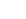 祖父把眼睛斜视一下：“有钱的孩子是不受什么气的。”现在我是廿多岁了！我的祖父死去多年了！在这样的年代中，我没发现一个有钱的人蹲在洋车上；他有钱，他不怕车夫吃力，他自己没拉过车，自己所尝到的，只是被拉着舒服滋味。假若偶尔有钱家的小孩子要蹲在车厢中玩一玩，那么孩子的祖父出来,拉洋车的便要被打。可是我呢？现在变成没有钱的孩子了！（有删改）10．文中讲述乡巴佬坐洋车的情节，有什么作用？（4分）11．理解文中画线句的含义。（4分）（1）我是熟练而惯于作那种姿式。（2）可是我呢？现在变成个没有钱的孩子了 ！12．作者以儿童视角展开回忆，请结合文本分析儿童视角体现在哪些方面。（ 6分）13．对比是文学作品常用的艺术手法，请结合文本分析文中的对比手法。（6分）【答案】10．①既体现了乡巴佬的愚昧无知，也刻画了他为人淳朴憨厚、善于体贴人的特点。②引出下文车夫发现“我”、送“我”回家的情节。③为“我”回家时蹲在洋车上的行为作伏笔。④照应标题“蹲在洋车上”。（每点1分）11．(1)“熟练而惯于”是因祖母总是不能满足“我”的愿望，突出了“我”孩子式的执著和内心的失落。(2)现在的“我”也是一个穷孩子，表现出尽管事隔多年，仍对祖父对待穷人态度的不满，和作者对劳苦民众的爱。同时，也有失去家庭温暖后孤寂生活的感伤。（每句2分）12．(1)叙述语言角度，用儿童的口吻来讲述故事，充满童趣天真好奇。(2)结构安排角度，买皮球、蹲洋车两个情节交替并进，体现出儿童思维发散和跳跃的特点。(3)思想情感角度，爱憎分明，容不得半点掺假与做作，体现儿童心理真实拙朴的特征。(4)人物形象角度，不论是买皮球还是坐洋车，都体现了儿童的天真好奇。（每点2分，答出3点即可）13．(1)儿童与大人的对比。如对乡巴佬蹲洋车这件事，大人们鄙视嘲笑；儿童则是对从未见过的新鲜事物好奇，突出了大人们的庸俗势利和麻木凶残。(2)穷人与富人的对比。穷人坐车怕拉车的吃力而蹲在车上，与富人坐车“不怕车夫吃力”构成对比，体现了对社会不公的谴责。(3)过去与现在的对比。过去“我”衣食无忧，而现在也变成了“没有钱的孩子”，对比中饱含人世态凉的感叹。（每点2分）【分析】10．可以从情节与上下文的关系、人物、主题、环境和读者几个角度思考。“乡巴佬坐洋车”这一情节中从拉洋车与乡巴佬的对话中，“蹲着”而不坐着更省钱的认识，可以看出乡巴佬的无知；而“少费力气”解说又可见他的淳朴善良；那蹲着的动作在“我”看来是很有趣的，又引出后文我坐车蹲着的情节，为下文做了伏笔。这一情节的新奇也对读者的阅读兴趣有激发的作用，从读者角度理解也可以。11．（1)句中，“姿式”指上文“我赶快把手臂拱向两面，好像张着的鹰的翅膀”，是我想要祖母给我买皮球时做的动作，饱含我的希望；而“熟练”“惯于”意思相近，说明愿望不得实现，反复做这个动作，体现出失落的情绪。结合上句“仍是”的用词，执著与倔强也可体会。（2)上文写祖父打车夫的内容以及说的话，由“无论祖父对我怎样疼爱，心里总是生着隔膜，我不同意他打洋车夫”可知作者对洋车夫送迷路的自己回家是充满感激的，体现了对祖父打人的不满。而“现在”这个词，又使作者从过去的富家子弟变成了祖父眼中的“洋车夫”一类的人，这种身份的变化，自然有了一种生活的感伤情绪。12．题干中的“儿童视角”可以理解为是分析文中在语言，情节、人物、主题方面的儿童性。以儿童的视角来观察世界，写得自然真实拙朴；同时又用儿童的口吻来讲述故事，充满童趣天真好奇。儿童的思维是发散的、跳跃的，既符合结构特点，买皮球蹲洋车两条情节线索交替并进；又体现儿童的心理特征，爱憎分明，容不得半点掺假与做作，把一个天真无瑕的儿童心灵世界坦露于世，以暗喻世态人情的冷漠隔绝。13．根据文本内容，整个作品都是以孩子视角写作的，因此在对人对事的看法上，作为孩子的“我”与祖父在对洋车夫的看法上就截然不同，对乡巴佬的看法也没有大人的势利，大人对乡巴佬的态度是嘲讽的，而“我”却是想模仿的；而在对洋车夫的态度上，穷人乡巴佬和富人们也是不同的，一者同情体谅，一者高高在上；还有结尾作者的现状和过去的生活也构成对比，先前是富有的、生活优渥的，而现在“变成没有钱的孩子了”，在这对比之中，让作者饱尝了世态的炎凉。三、古诗文阅读（40分）（一）阅读下面的文言文，完成14-18题。（20分）宋苏文忠公全集叙［明］茅维自古文士之见道者，必推眉山苏长公其人。在昔论文者，咸以梁昭明《文选》为指南，而长公独非之。盖其书出而士习益趋于文，譬之曦薄虞渊①,质丧旨淆，莫之能挽者。以隋炀之不君，特患文之无节，史氏嘉之，殆骎骎乎启唐风之一变。五季承唐之靡，而宋复振之，以绍唐之元和。其间庐陵②先鸣，而眉山、南丰②为辅。卒之士人所附，萃于长公，而庐陵不自功矣。然文之变也，变则创，创则离，离其章而壹其质，是谓唐、宋之复古。顾徇名之士，求其离而瑕之，哓哓然援古以自多，将谓越唐、宋而逼秦、汉，其合者直章焉尔，而质不唐、宋若也，奚其古？先大夫患之，辑唐、宋八家行于世，而眉山氏居其三。则尝授诸维曰：“吾以长公合八家，姑举其要，要以长公成一家，必举其赢。然吾已矣，小子维识之。”昔长公被逮于元丰间，文之秘者，朋游多弃去，家人恐怖而焚之者，殆无算。逮高宗嗜其文，汇集而陈诸左右，逸者不复收矣。迄今遍搜楚、越，并非善本，既嗟所缺，复憾其讹。丐诸秣陵焦太史所藏阁本《外集》。太史公该博而有专嗜，出示手板，甚核。参之《志林》《仇池笔记》等书，增益者十之二三，私加刊次，再历寒燠而付之梓。即未能复南宋禁中之旧，而今之散见于世者，庶无挂漏。盖长公之文，若无意而意合，若无法而法随，澹而腴，浅而蓄，奇不诡于正，激不乖于和，殆无位而摅隆中之抱，无史而毕龙门之长，至乃羁愁濒死之际，而居然乐香山之适，享黔娄③之康，偕柴桑之隐也者，岂文士能乎哉！噫，世能穷长公于用，而不能穷长公于文；能不用长公，而不能不为长公用。当其纷然而友粲然而布弥宇宙而亘今古肖化工而完真气无一不从文焉出之而读之澹乎若无文也长公其有道者欤！又尝语人以文之旨，第举夫子所谓“辞达而已矣”。盖文止乎达，而达外无文，原六艺而等于万代，旨其蔽之哉！彼所指离不离者抑末耳。在昭明固云“老、庄、管、晏之书，以意为宗，不以文为本”者，无庸进退之也。若长公者，非其亚耶？藉令起昭明以进退其文，吾知难乎为政矣。则不佞是役也，盖不徒以先大夫之成命在。（注）①虞渊，传说中日没之处。②庐陵，这里指代王安石；南丰，这里指代曾巩，南丰是他的出生地。③黔娄，战国时期齐国有名的隐士。14．对下列句子中加点词语的解释，不正确的一项是（   ）（3分）A．其间庐陵先鸣              先鸣：首先倡导B．哓哓然援古以自多          多：重视C．必举其赢                  赢：剩余（的文章）D．激不乖于和                乖：背离15．下列各组句子中，加点词的意义和用法相同的一组是（   ）（3分）A．特患文之无节              诸侯之所大患B．而今之散见于世者         虽又槁曝，不复挺者C．若无意而意合             穷山之高而止D．盖文止乎达               相与枕藉乎舟中16．下列对原文有关内容的概括与赏析，不正确的一项是（   ）（3分）A．文章开头称赞苏轼被“文士之见道者”推崇，以他和众人对待《昭明文选》的态度不同为例加以证明，亦侧面可见苏轼文风，尚古而不喜雕琢。B．作者叙述隋唐以来文风的变化和父亲的嘱托、文集出版的经过，于此可见长公文集的收集、整理、出版之不易，作者在艰辛之余又感到欣慰。C．作者对苏轼的文章推崇备至，将其与诸多历史名人贤士相提并论，称其有诸葛亮那样的政治怀抱，有史学家司马迁的才华，称赞其有白居易陶渊明的乐观豁达。D．作为“唐宋派”代表人物茅坤之子，作者的文学观念深受其父之影响，在本文中，他提倡学习唐宋古文，反对奢靡浮艳的文风。17．用“／”给文中画波浪线的部分断句。（3分）当其纷然而友粲然而布弥宇宙而亘今古肖化工而完真气无一不从文焉出之而读之澹乎若无文也长公其有道者欤18．把文中画线的句子译成现代汉语。（8分）（1)然文之变也，变则创，创则离，离其章而壹其质，是谓唐、宋之复古。（2)逮高宗嗜其文，汇集而陈诸左右，逸者不复收矣。【答案】14．B   15．D    16．A17．当其纷然而友/粲然而布/弥宇宙而亘今古/肖化工而完真气/无一不从文焉出之/而读之澹乎若无文也/长公其有道者欤！18．（1）然而文风转变，有转变就有创建，有创建就有脱离，脱离（对）文章藻饰（的追求）而专一于（对）它的本质（的追求），这是说唐宋的复古。（2）到了宋高宗非常喜欢他的文章，（把他的文章）汇集摆列在身边（的时候），那些散失了的文章就不能再收集回来了。【分析】14． “哓哓然援古以自多”翻译为：叫嚷着援引古人来自我赞美。所以，“多”翻译为：称赞，赞美。故选B。15．A项，第一个“之”，助词，用在主谓之间，取消句子独立性，不译；第二个“之”，结构助词，解释为“的”。B项，第一个“者”，代词，用在动词之后，用以指代文章；第二个“者”，助词，用在判断句中，表停顿，不译。C项，第一个“而”，连词，表转折关系，解释为“却”；第二个“而”，连词，表承接关系，不译。D项，两个“乎”，介词，相当“于”，解释为“在”，两者相同。故选D。16． “盖其书出而士习益趋于文”“质丧旨淆，莫之能挽者”，《照明文选》一出，文人更加追求文章辞藻华美，文章的本质丧失，意旨混乱。苏轼“独非之”，可见，他反对这种文风。所以，应是从正面可见苏轼文风，尚古而不喜雕琢。故选A。17． “纷然而友”“粲然而布”，结构相同，所以在“友”“布”后断开；“弥宇宙而亘今古”“肖化工而完真气”，结构相同，所以在“古”“气”后断开；“而”作为连词，连接句子，往往在它前面断开；“也”作为句末语气词，往往在它后面断开；“长公”是对人物的称呼，可放在句首，可在其前面断开。原文翻译为：当他与众人相交往时，光鲜闪亮，充满世间万物，绵延古今，像是自然天成，尽显刚正之气，无一不从他的文章中流露出来，读来平淡仿佛不成文章，长公真是有道之人啊。18．（1）“离”解释为“脱离”。“壹”：数词作动词，解释为“专一”。“是”：代词，解释为“这”。（2）“逮”解释为“到了”。“嗜”解释为“喜欢”。“诸”：兼词，相当“之于”，“之”代指文章，“于”解释为“在”。“逸者”解释为“散失的文章”。【参考译文】自古明白道理的文人当中，必定要推崇眉山苏长公这个人。昔日评论文章，都以梁朝的《昭明文选》为指导，而唯独长公非难了它。因为此书一出，文人更加追求文章辞藻华美，而追求辞藻华美好比日薄西山，文章的本质丧失，意旨混乱，而没人能扭转这风气。隋炀帝（追求 奢靡）虽不行君王之道，但也忧虑文章（追求辞藻华美）没有节制，而史官大加称道，这大概迅速引导了后来唐代文风的转变吧。五代继承唐朝（晚年）奢靡的文风，而宋朝再次整治了这种奢靡的文风，继承唐朝元和时期的文风。那时王安石首先倡导，苏轼、曾巩从旁佐助。最后文人都依附聚集在苏轼身边，而王安石也不自我居功。然而文风转变，有转变就有创建，有创建就有脱离，脱离（对）文章藻饰（的追求）而专一于（对）它的本质（的追求），这是说唐宋的复古。但是那些追求名声之人，只看到它脱离（对）文章藻饰（的追求）而挑它的毛病，叫嚷着援引古人来自我赞美，说（自己）超越唐宋而逼近秦汉，那些所谓的合者，也不过是文章的藻饰罢了，文章的本质却不像唐宋文章那样，它们的古风在哪里？先父（茅坤）很担心这种风气，就编辑了唐宋八人的文集让它们在社会上流传，而苏轼位居第三。他曾经将这些文集交给我，说：“我将长苏公合在八家之中，暂且列举其大要，而要把长公单独成一家，就一定找到他其余的那些文章。然而我一生已经快完了，年轻人你要记住这一点。”昔日长公在元丰年间被逮捕时，那些不公开的文章，好友大多把它们丢弃了，家人害怕而焚烧的文章，大概无法计算吧。到了宋高宗非常喜欢他的文章，（把他的文章）汇集摆列在身边（的时候），那些散失了的文章就不能再收集回来了。我至今广泛搜索楚地、越地，都不是理想的版本，既感叹文章缺失不全，又对那些错误之处感到遗憾。我向秣陵焦太史所收藏的《外集》讨要。焦太史学识渊博而又有专门嗜好，他拿出自己手抄写的文集给我看，非常翔实正确。我参照《志林》《仇池笔记》等书籍，增加了十分之二三，私下里刻板编排，历经两年而将文集刊印发行。虽然不能恢复南宋宫中版本的原貌，而现今散见在社会上的文章，几乎没什么遗漏了。苏长公的文章，似乎没有意味而意味却契合在其中，好像没有文法而文法却相伴相随，恬淡而意蕴丰满，语言浅显而意味深长，变幻莫测而又不与正道背离，激昂而不背离和谐。苏长公虽无高官显位却有诸葛亮的怀抱，虽无史书著述却完全拥有司马迁的的文才，甚至沦落他乡临死之时，居然有白居易的舒适自得，享受黔娄那样的安宁，拥有陶渊明那样的隐逸旷达，这些一般的文人能做得到吗？唉，社会能够让长公在经世致用上郁郁不得志，却不能让长公在文才上贫乏浅薄；能够不重用长公，却不能不为长公所享有。当他与众人相交往时，光鲜闪亮，充满世间万物，绵延古今，像是自然天成，尽显刚正之气，无一不从他的文章中流露出来，读来平淡仿佛不成文章，长公真是有道之人啊。又曾经告诉别人为文的宗旨，只是提出孔夫子所说的“文辞畅达罢了”。文章达到顺畅境界就够了，顺畅之外就没有文章了。推此源于六艺而适用于万世万代，这个宗旨 如今已经被遮蔽了。他们所指的“离不离”也就是舍本逐末了。……《昭明文选》里坚持认为“老子庄子管子晏子这些书，把思想作为根本，而不把文辞作为主”，是指不必增添或删减其言辞。像长公（苏轼）这样的人，不就是位于其后吗？假使让昭明(太子)来增添或删减他的文章，我知道他(昭明太子)也很难做得恰如其分的。那么不才我做此事，不仅仅因为有先大夫（先父茅坤）已作出的决定在身了（不能辜负先父在世时的嘱托）。（二）阅读下面这首诗，完成19-20题。（8分）蜀葵花歌［唐］岑参昨日一花开，今日一花开。今日花正好，昨日花已老。始知人老不如花，可惜落花君莫扫。人生不得长少年，莫惜床头沽酒钱。请君有钱向酒家，君不见，蜀葵花。19．诗歌的前四句中“______”“_______”两字形象传达了盛衰无常、光阴难再的亘古之理。（2分）20．这首诗在写法上有何特色？试作简要分析。（6分）【答案】19．    好    老    20．①运用夸张、对比，“昨日一花开，今日一花开。今日花正好，昨日花已老”，极言光阴流逝之快。②以花喻人，展开联想。由花想到人，花开不能长久，人有限的少年时期更是匆匆易过，诗人对光阴难留而慨叹，自己在迅疾的光阴中不能有所成，只能以酒浇愁，借酒自勉。③语言质朴自然，通过语句长短（前四句五言，后六句七言）和押韵形式的灵活变换，节奏明快，旋律动人。（每点2分）【分析】19．诗歌的前四句“昨日一花开，今日一花开。今日花正好，昨日花已老”的大意是“昨天蜀葵花开，今日蜀葵花开。今日花，娇艳欲滴。昨日花，颓老凋零”，此四句通过夸张对比的方法，极言光阴流逝的快。一个“好”字和“老”字，突出了盛衰无常，光阴难再的亘古之理。20．《蜀葵花歌》是岑参七言歌行的代表作。全诗通过描写蜀葵花的花期长，新花未开旧花老，勉劝世人，人生苦短，要珍惜光阴，及时行乐。作者通过语句长短和押韵形式的灵活变换，使诗歌产生多样化的节奏和蓬勃动人的旋律。诗歌的前四句“昨日一花开，今日一花开。今日花正好，昨日花已老。”通过夸张对比的方法，极言光阴流逝的快。一个“好”字和“老”字，突出了盛衰无常，光阴难再的亘古之理。接下来，“始知人老不如花，可惜花落君莫扫。人生不得长少年，莫惜床头沽酒钱。“由花想到人，花开不能长久，人有限的少年时期更是匆匆易过。由此诗人发出感慨“请君有钱向酒家，君不见，蜀葵花”。这首《蜀葵花歌》虽然节奏明快，旋律动人，但读完还是有一种淡淡的伤感。诗人对光阴难留的慨叹和自己在迅疾的光阴中不能有所成，只能以酒浇愁，借酒自勉。虽然如此，但诗人并不气馁，也没有丧失对生活的希望，依旧可以看出他还是那个热爱生活，追求理想的诗人。（三）阅读下面的材料，完成21-22题。（6分）子贡问曰：“孔文子何以谓之‘文’也？”子曰：“敏而好学，不耻下问，是以谓之‘文’也。”（《论语·公冶长》）下问者，非必以贵下贱之谓，凡以能问于不能，以多问于寡，皆是。（俞樾《群经平议》）21．孔文子是卫国大夫，名圉，“______”是他的谥号。（2分）22．综合材料，说说我们应该有怎样的学习态度。（4分）【答案】21．文22．①学习与身份无关，与能力、知识无关；②学习不仅要学习知识，还要学习能力。③对待学习谦虚不自满。（每点2分，答出两点即可）【分析】21．孔文子是卫国大夫，名圉，是卫国的大夫。他聪明好学，又非常谦虚，因而死后，卫国国君赐予他“文子”的称号，后人称他为“孔文子”。22．“敏而好学，不耻下问”的意思是他聪敏勤勉而好学，不以向地位卑下的人请教为耻。“下问者，非必以贵下贱之谓”的意思是向地位低贱的人请教，不一定让尊贵者处于低贱者的下面的看法。由此可知，学习与身份、能力、知识都无关，对待学习谦虚不自满。“凡以能问于不能，以多问于寡”的意思是凡是有才能的人却向没有才能的人请教，用自己知识多却向知识少的人请教。由此可知，学习不仅要学习知识，还要具有学习的能力。【参考译文】子贡问道：“为什么给孔文子一个‘文’的谥号呢?”孔子说：“他聪敏勤勉而好学,不以向他地位卑下的人请教为耻,所以给他谥号叫‘文’。”（《论语·公冶长》）向地位低贱的人请教，不一定让尊贵者处于低贱者的下面的看法，凡是有才能的人却向没有才能的人请教，用自己知识多却向知识少的人请教，都是这样。（俞樾《群经平议》）（四）古诗文默写。（6分）23．补写出下列名篇名句的空缺部分。（只选3小题）（1）子路曰：__________。长幼之节，不可废也；_________，如之何其废之？（《论语》）（2）且臣少仕伪朝，__________；本图宦达，___________。（李密《陈情表》）（3）西当太白有鸟道，__________。__________，然后天梯石栈相钩连。（李白《蜀道难》）（4）__________，子无良媒。将子无怒，___________。（《诗经·氓》）（5）江天一色无纤尘,_________。江畔何人初见月？____________？ （张若虚《春江花月夜》）【答案】不仕无义    君臣之义    历职郎署    不矜名节    可以横绝峨眉巅    地崩山摧壮士死    匪我愆期    秋以为期    皎皎空中孤月轮    江月何年初照人    【详解】注意重点字的写法。如“矜”“巅”“摧”“愆”“皎”。四、作文（60分）24．阅读下面的文字，根据要求作文。今年夏天，已在业内得到高度认可的“五条人”乐队因参加娱乐综艺节目《乐队的夏天》频频空降微博热搜，但很快有人发现，网友们追捧的是他们个性化的言行，而对于他们的音乐品位和作品中的人文关怀却鲜有关注。有人认为类似“五条人乐队”的艺术创作者既然已经获得业内人士和专业艺术爱好者的认可，就不应该参加这种娱乐类的节目而降低他们的艺术品味；有人认为“高山流水，非知音不能听”的态度恰恰是一种自我封闭的表现，与时代潮流相悖。对此，你怎么看？（注意）①角度自选，立意自定，题目自拟。②明确文体，不得写成诗歌。③不得少于800字。④不得抄袭、套作。【参考例文】让高雅艺术飞入寻常百姓家一位诗人说过：“当灵魂失去了庙宇，雨水就会滴在心上。”诚然，高雅艺术正如时代的精神庙宇，它叩击人的心灵，开阔人的眼界，更涵养人的文化素养，但往往不被公众接受。试问，过分强调艺术家创造高雅的艺术作品，怎能逃过曲高和寡的悲剧？试问，高深且雅的阳春白雪，怎能要求社会公众正确解读？“五条人乐队”做出了很好的尝试。本是专业人士认可，现在是大众肯定，我认为“五条人乐队”的做法有可取之处。因而，让高雅艺术变成公共艺术，即与社会公众密切关联、共同欣赏的艺术作品，才能让高雅艺术更好地满足人们时代的精神需求，同时也能让艺术作品得到充分解读，艺术家觅得知音。然而，如何让高雅艺术转变成公共艺术，飞入寻常百姓家呢？从根源上入手，艺术创作应从社会现实“起飞”——要反映社会现实。鲁迅于《狂人日记》中，猛烈抨击吃人的封建礼教，力图唤醒民众，推翻封建制度；高尔基于《母亲》中，强烈批判沙俄统治，热情呼唤社会变革；毛泽东于《论十大关系》中，提出一系列重要思想，为建设中国特色社会主义道路提供了宝贵借鉴……只有反映社会现实的艺术作品，才能更好地贴近社会公众；只有关注社会热点，反映社会艺术作品，才能得到公众认可，让高雅艺术不再高深莫测而是贴近民生，才能雅俗共赏。从受体来看，艺术创作应降低飞行高度——贴近人民群众。日前，艺术家蔡国强的艺术作品《九级浪》在上海黄浦江展出，其呼吁保护环境的美好寓意竟招致不少网友口诛笔伐，以为发生了爆炸是人们的第一反应。艺术家在充分展示个性的同时，是否忘了公众艺术的基本标准，与社会公众发生关联。没有公众的参与，高雅艺术何能被理解？何能成为公共艺术？所以艺术一定要降低飞行的高度，与公众接近，而不能高高在上。唯有如此，艺术家的个性探索和创作理念才能更好地融入社会公众，与社会公众进行良性对话和分享，成为代表地区和时代精神的经典之作。从传播渠道看，艺术创作应借助外物飞行——利用现代传媒进行传播。如今，随着现代科技的发展，人们足不出户可知天下事的愿景已然实现，何不利用现代传媒超越时空局限，汇集世界各地信息，传递、共享文化的强大功能，让高雅艺术更好地融入社会公众，实现由高雅艺术向公共艺术的转变。阳春白雪非曲高和寡，当艺术创作立足社会现实、贴近人民群众、并利用现代传媒进行传播共享时，高雅将不再高高在上，俗人亦能赏高雅，真正让高雅艺术飞入寻常百姓家。【审题】这是一则含有任务驱动的材料作文。材料由两段文字组成，第一段文字是现象，即“五条人”乐队因参加娱乐节目而频频空降热搜，但网友更多关注的是他们的个性化言行，而不顾他们的音乐品味和作品中的人文关怀。由“在业内得到高度认可”可知，“五条人”乐队的专业水平应是很高的，能得到专家的赏识；由“参加娱乐综艺节目”“频频空降热搜”可知，这是得到大众的追捧，但大众追捧的显然不是他们的艺术功底。第二段是对这一现象的评价。主要有两种观点，一是“不应该参加这种娱乐类的节目而降低他们的艺术品味”，这是认为他们应该注重自己的专业发展，二是“是一种自我封闭的表现，与时代潮流相悖”，这是认为应该走出小圈子，走进大众。这两种观点都有可取之处，考生可以选择其一作文，当然也可以综合二者进行立意作文。考生的写作要以艺术（广义）为前提，围绕“注重专业发展”“与大众交流”等关键信息展开分析。【参考立意】赞同类似“五条人乐队”之类的艺术创作者不参加娱乐节目，应该如伯牙子期“非知音不能听”，坚持走自己的艺术之路；赞同类似“五条人乐队”之类的艺术创作者应走出狭窄的纯文化圈，让大众了解自己；在专业发展同时，不忘与大众的沟通交流，可以将两者的优缺点进行辩证的思考。【参考素材】（1）近年来，“微艺术”浪潮席卷了整个网络，也延伸到很多人的生活中。实际上，微电影、微摄影、微视频等“微艺术”形式之所以引发热烈关注，归根结底就在于它提供了一种可能：让艺术创作走向普及和平等。从创作层面讲，文艺在很长一段时间里由“上流社会”或专业人士所把持，但随着技术的普及和创作设备的低门槛化，普通人终于也能像专业人士一样进行艺术创作。大众化的“微艺术”获得了大量“草根”的认可，从而具备了极强的生命力。（2）过去有些表演艺术，常被冠以“精致艺术”封号，长久以来一直只能吸引少部分人欣赏，显得曲高和寡，而有孤芳自赏的况味，让人想起“失根的兰花”。目前整个台湾地区有23座文化中心，大多已相当老旧，虽然陆续进行整建更新，但有些文化中心的管理经营，未能充分发挥效益，甚至沦为蚊子馆，亟待改弦更张，提升其文化艺术功能。